Learning about bushfiresLesson: Heat transferOverview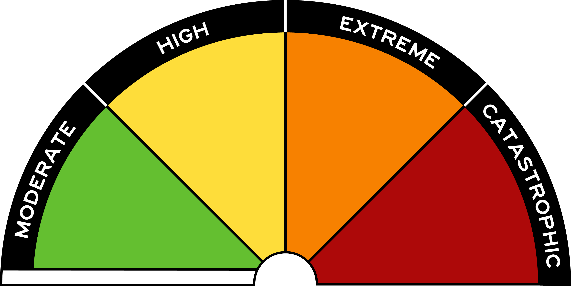 Curriculum levels: 7 and 8Time: 50 minutes (approximately) × 2Links to the Victorian Curriculum F–10: Science, Levels 7 and 8Science UnderstandingEnergy appears in different forms including movement (kinetic energy), heat, light, chemical energy and potential energy; devices can change energy from one form to another (VCSSU104)Science Inquiry SkillsIdentify questions, problems and claims that can be investigated scientifically and make predictions based on scientific knowledge (VCSIS107)Collaboratively and individually plan and conduct a range of investigation types, including fieldwork and experiments, ensuring safety and ethical guidelines are followed (VCSIS108)Use scientific knowledge and findings from investigations to identify relationships, evaluate claims and draw conclusions (VCSIS111)Communicate ideas, findings and solutions to problems including identifying impacts and limitations of conclusions and using appropriate scientific language and representations (VCSIS113)Learning intention: Students find out that heat travels in three main ways: convection, conduction and radiation. Radiant heat in a bushfire is a major killer. Understanding how radiant heat travels can help us be safer in fire situations.Advice: Teachers conducting demonstrations are advised to trial the activity prior to the session to ensure they are aware of any inherent safety requirements and potential issues. Demonstrations that involve burning should be undertaken in a fume cupboard or in a well-ventilated area. Check for smoke alarms that may be triggered by demonstrations involving burning. Ensure the bench is clear of any flammable materials, and use heat-proof mats.Teachers conducting demonstrations are advised to discuss safety requirements with students before conducting these experiments and demonstrations.Suggested resources: Resources required for investigations as listed belowActivitiesStartingIn an introductory discussion, explore the nature of heat transfer. Ask:How does heat travel?Prompt students further by asking them to reflect on their experiences of heat.What do you feel if you dive into cold water? What is happening?What differences do you expect to notice in a room with a heater? Why?What happens to the heat when you touch a hot object, such as a hot coffee cup? Why?How is it possible that we feel heat from the sun, which is so far away?This discussion may lead to ideas about heat travelling through solid objects, heat moving through fluids such as water or air, and heat moving from a hot object to a colder object.ExploringPredict, observe, explain (POE)Use the following demonstrations to investigate the nature of heat transfer.Investigation 1: ConvectionMaterials required for demonstration: glass beakertripodBunsen burnerheat-proof matpipettefood dyePlace cold water in a large glass beaker on a tripod over a Bunsen burner. Use a pipette to carefully inject some food dye at the bottom of the beaker, along one side. Gently heat that side of the beaker with the Bunsen burner. Have the students describe what happens: a plume of dye will rise and eventually move across the top of the water and down the cool side. Explain that the dye movement demonstrates a convection cell. Further movements of warm and cool water as highlighted by the dye show convection currents.This demonstration illustrates the transference of heat in a liquid through convection. The same process occurs for the transfer of heat in air and gases. Have students draw a diagram to illustrate this, using arrows to show convection currents at work in convection heating system in a house.Investigation 2: ConductionMaterials required for demonstration: 2 metal spoonsglass beaker containing boiling water2 squares of chocolateOptional activity: steel rodretort stand4 or 5 small birthday candlesheat sourceTake two metal spoons. Place one metal spoon in the boiling water. After a minute, take out the spoon and place it beside the other spoon, then place a square of chocolate in each. Observe that the chocolate melts on the spoon that was dipped in boiling water. Ask students to infer what is happening and explain why. They should be able to explain that the heat is transferred from the boiling water to the spoon and from the spoon to the chocolate. The metal spoon has increased heat energy. Describe this transfer of heat energy as conduction, where two objects of a different temperature come into contact with each other and energy transfer takes place.Optional: Set up a long steel rod in a retort stand with birthday candles set into place at regular intervals. Light the candles, then place one end of the rod close to or in contact with the heat source. Have students predict what will happen. Use this demonstration to apply their understanding of conduction.Investigation 3: RadiationMaterials required for demonstration: an electric bar radiator (or heat lamp or, if available, an infrared lamp)a thermometer with tip blackened using a black felt-tip markerrulerTeacher note: The end of the thermometer is blackened to increase the radiant heat absorbed by the thermometer. This is an attempt to measure radiant heat rather than heat from convection.Using an electric bar radiator, heat lamp or infrared lamp, establish that radiant heat decreases with distance from the heat source. Ensure that safety precautions are followed.Hold the thermometer at regular intervals (e.g. 25 centimetres) from the heat source, recording the temperature at these points. From their observations of the data, particularly if displayed as a line graph, students should be able to see a relationship between the distance from the radiant heat source and the drop in temperature. Describe this transfer of heat energy as radiation. Introduce the term ‘radiant heat’ to describe the heat energy that travels in straight lines. Radiant heat is a form of light energy (electromagnetic radiation).After the three demonstrations above, ask students to predict which of these three types of heat transfer – convection, conduction or radiation – could potentially be a killer in a bushfire. Ask students to provide their reasoning. Investigation 4: The transfer of radiant heatMaterials required for demonstration: an electric bar radiator or heat lampa pane of glassrulera thermometer with tip blackened using a black felt-tip markera timber boardthick fabricaluminium foilSet up a pane of glass 30 centimetres from the heat source. Identify the temperature immediately in front of the glass pane. Ask students to predict the temperature immediately behind the glass. Measure the temperature and have students explain their observations. Pose the question:Does radiant heat pass through all materials?Continue the demonstration or have students investigate using a heat lamp. Replace the glass pane with a timber board. Use the POE strategy to investigate the effect of changing the type of material. Students should make the connection between the significantly lower temperature immediately behind the timber board and its property of blocking radiant heat. Investigate other materials, such as thick fabric, a sheet of metal and a sheet of aluminium foil. Record results in a table and have students work in pairs to explain their observations.Make a list of claims that students make about radiant heat, and give any evidence for the claims. Some examples may include:Claim: The further away from the heat source, the less radiant heat. Evidence: The further the distance from the radiator, the lower the temperature.Claim: Solid materials such as walls and buildings block radiant heat. Evidence: When these materials were placed in front of the radiator, the temperature immediately behind these materials was much lower.Claim: Radiant heat can pass through the windows of a house. Evidence: Windows are made from glass and the temperature measured immediately behind the glass pane was about the same as in front of the glass.Claim: Shutters on the outside or thick curtains on the inside of a window can block radiant heat. Evidence: When materials such as metal, wood and thick fabric were placed in front of the radiator, the temperature immediately behind the materials was much lower.Bringing it togetherReturn to a general discussion by posing the following questions:What implications does this information about heat transfer have for ways to stay safe in fire situations?What changes would you make to your house to reduce the effects of radiant heat?What actions would you take if a bushfire was close to your house?Ensure students understand the key safety message regarding radiant heat and bushfires. Reiterate that:radiant heat travels in straight linesthe further away from the heat source, the less radiant heatcertain solid materials block radiant heatradiant heat can pass through glassexcessive radiant heat can cause tissue damage and death.